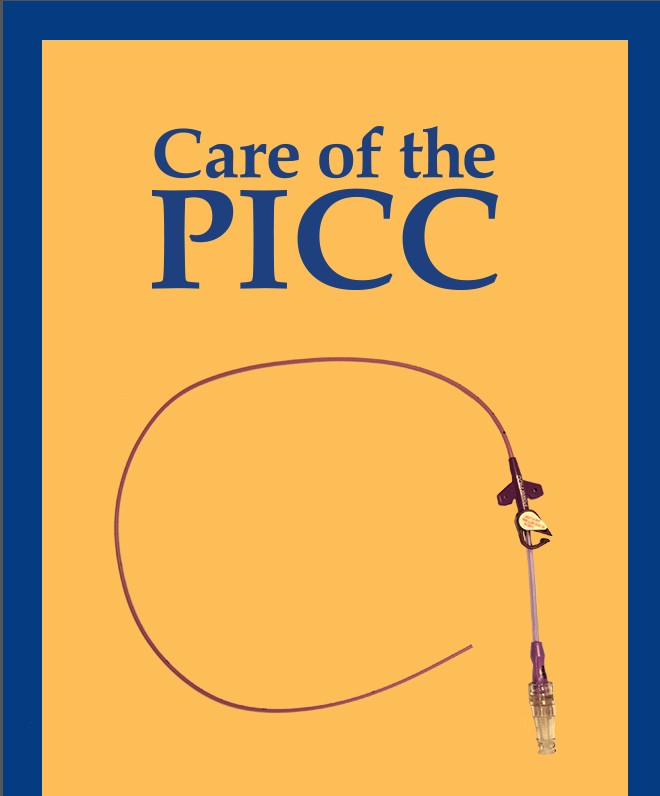 In the HomeTable of ContentsPeripherally Inserted Central Catheter (PICC) BasicsWhat is a PICC?PICC stands for peripherally inserted central catheter. It is a small, flexible intravenous (IV) tube that is inserted into a vein in your upper arm. The PICC is approximately 15-24 inches long, but trimmed so the tip of the PICC rests inside a large vein close to your heart (see diagram on page 2).Why are PICC lines placed?A PICC is used to give medications, fluids, blood products, chemotherapy, or nutrition through a vein. It may also be used for drawing blood. PICCs can stay in place for weeks or months and can meet long term intravenous requirements.How is a PICC inserted?The PICC will be inserted at your bedside or in a radiology department and should take about 30-60 minutes. The nurse or other clinician will insert the PICC into a vein in your arm and thread it until the PICC tip is near your heart in the large vein called the superior vena cava. After the line is placed a chest x-ray will be done to confirm the PICC is in the right position.What is a lumen?The word lumen means the opening or the path that is inside the PICC. It is through this opening that you give medications or blood can be drawn. We also use this word to describe the ends of the PICC that are outside your body. You will notice that your PICC has 1, 2, or 3 lumens.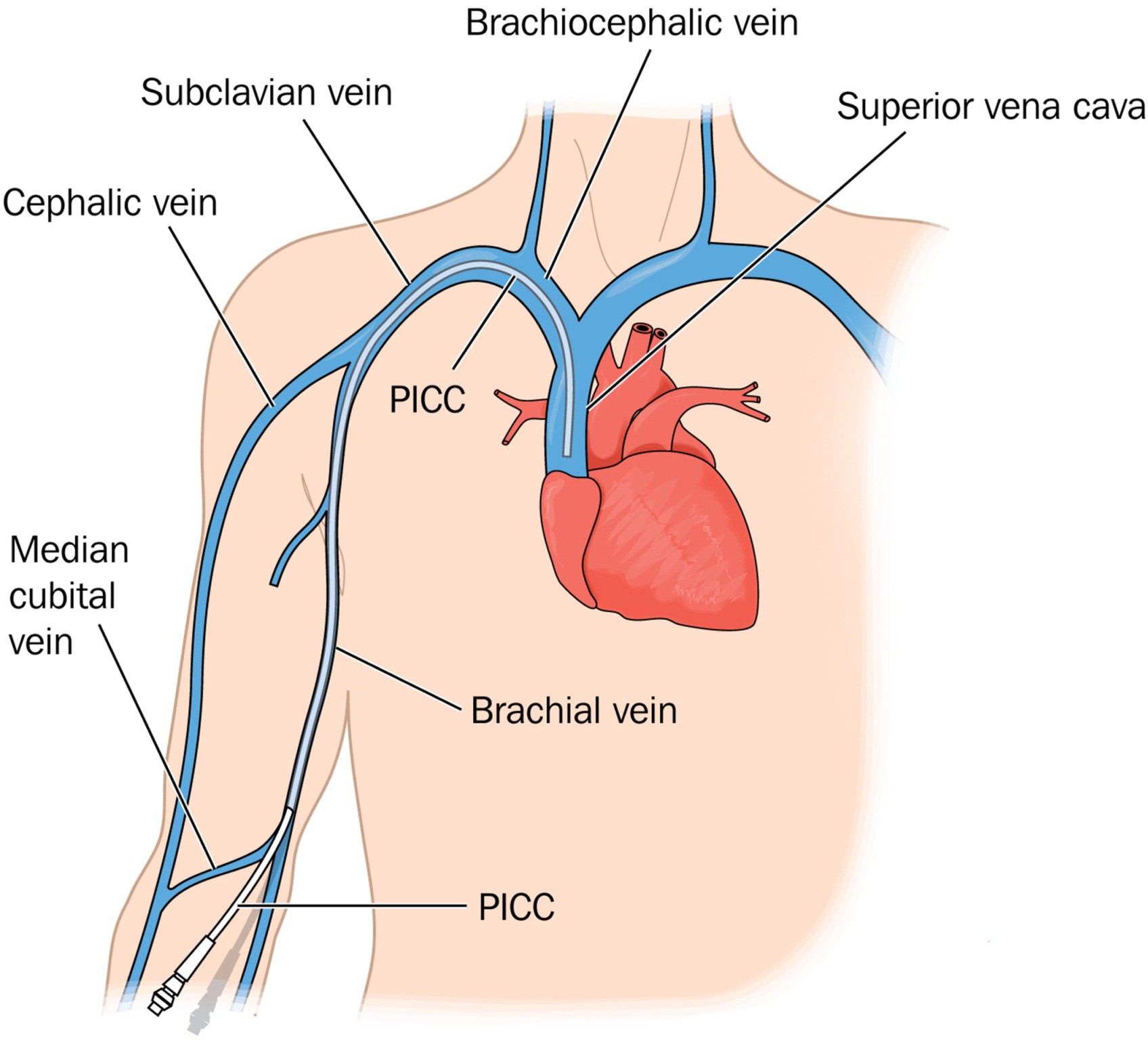 PICC Catheter DiagramPreparing for PICC CareThere are several things you will need to know in order to care for your PICC. Below are the steps you must take to prevent infection and ensure it will continue to work well for as long as you need it:Properly store, check and handle all supplies.Select and prepare a work area.Clean your hands.Flush your catheter with heparin every day.Attach new alcohol cap after every heparin flush.Have your catheter dressing changed regularly.Have your catheter caps changed weekly.This booklet details the steps, then lists ways to protect your catheter and includes a table for troubleshooting problems that can happen. Your nurse will make sure you understand the procedures and provide time for you and your family to practice.Storing Your SuppliesKeep items away from children and pets.Store supplies in an area that is dry and free from dirt, dust, and clutter.Choose a place as close to your work area as possible.Checking Your SuppliesCheck your syringes and do not use if:Leaks are present.Fluid is cloudy or discolored.Particles or specks appear in the fluid.It has expired.Check all packaging and do not use if:Seal is broken.Package is torn.Any part of the package is wet.Selecting Your Work AreaWork on a table, laminate mat, counter top, or tray that can be cleaned with a household disinfectant or rubbing alcohol in an area:Free from drafts, dirt, dust, and clutter.With enough space and good lighting.Near your supplies.Do not work in the bathroom since most of the germs in your house are located there. Also, avoid working in your kitchen where you prepare food.Preparing Your Work AreaPlace a trash can next to your work area.Clean your work surface or laminate mat with household disinfectant or rubbing alcohol. Let the area air dry.Cleaning Your HandsAlthough your hands may look and feel clean, it is always important to wash your hands in order to remove germs you can’t see. Your hands should always be washed before any PICC care. You must wash your hands again if you touch anything that might be considered dirty.There are two ways to properly clean your hands: washing with soap or using an instant hand sanitizer (containing 60-90% ethyl alcohol). If your hands are visibly dirty or you have a C. difficile infection, you must wash your hands with soap and water.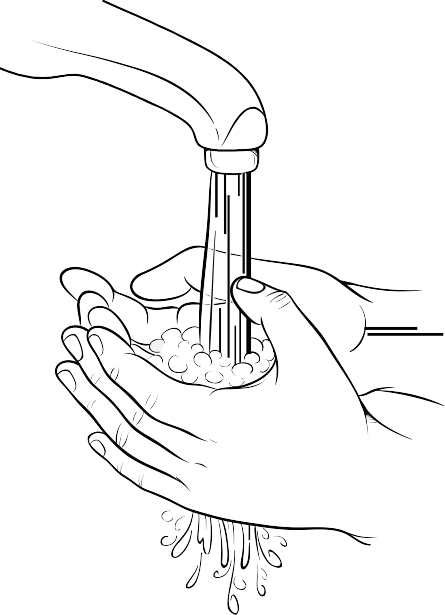 Washing Your Hands with SoapWet your hands and wrists under warm running water.Apply soap and scrub vigorouslyfor 15 seconds.Work lather between fingers, under nails, over the palms and back of your hands.Rinse your hands well. Make sure to keep your hands up so the dirty water runs toward your elbows.Dry your hands with a clean paper or cloth towel.Turn off the faucet with a clean towel.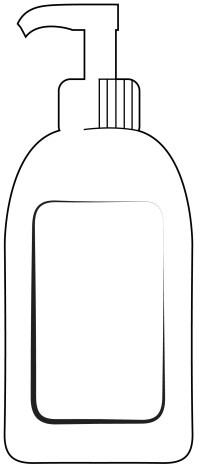 Using an Instant Hand SanitizerPlace a dime-size amount of instant hand sanitizer in one hand.Gently rub the gel into palms and backside of hands and between fingers.Allow your hands to air dry.Handling Sterile SuppliesSome of the supplies are sterile. Sterile means that all germs have been removed by a special cleaning process.Parts of supplies that must be kept sterile are protected with a cover.Never touch sterile parts with your hands or allow a sterile item to touch a non-sterile surface.Flushing Your PICCYour PICC lumen(s) must be flushed to prevent infection and keep blood from clotting within the lumen. Flush each lumen once a day with heparin if not in use.Key PointsThe heparin syringes do not need to be refrigerated.If your PICC has more than one lumen, you must use one flush syringe for each lumen.Do not use force when flushing your PICC. If you cannot flush your PICC easily, call your clinician.Check your PICC catheter cap to make sure it is attached securely to your catheter (always hold your catheter cap while connecting/disconnecting syringes to prevent accidental removal of your cap).Never reuse a syringe.Follow these steps for flushing your PICC:Place a trash can next to your work area and clean your work surface.Wash hands with soap for 15 seconds or use an instant hand sanitizer.Gather your supplies and place on your clean work surface.Remove alcohol cap from your IV catheter cap.Open an alcohol pad and vigorously scrub the end of the cap on your catheter for 15 seconds and allow the alcohol to dry. Do not fan or blow on it. Do not place the lumen down or contaminate the end of the cap.Do not remove the cap from the prefilled syringe and press forward on the plunger to break the seal. Do not pull back on the plunger.While holding the syringe upright, gently tap the sides of the syringe so the bubbles rise to the top. Remove the cap and push the plunger to remove all the air.Push and twist the heparin syringe into your catheter cap to the right until secure.Unclamp your catheter.Push the heparin flush solution into your catheter until 0.5 ml remains in the syringe. Clamp your catheter, remove the syringe and discard in your trash.Attach new alcohol cap onto end of your IV catheter cap.Repeat steps to flush each lumen if your PICC has more than one lumen.Changing the PICC DressingKey PointsClean the skin and change the dressing 3 times a week for gauze and tape dressing (such as Monday, Wednesday and Friday).Clean the skin and change the dressing every 7 days if you have a clear dressing.Change the dressing as soon as possible if it becomes dirty, wet or loose.Never use scissors near the PICC.Do not pull, bend or kink the PICC.Follow these steps for changing the dressing:Place a trash can next to your work area and clean your work surface.Wash your hands with soap for 15 seconds or use an instant hand sanitizer.Gather your supplies and prepare for the procedure.Open the dressing kit.Put on the mask.Remove the sterile drape.Open the drape and place on your clean work surface.Place contents of the kit on the sterile drape.Carefully remove the old dressing.Pull the dressing one corner at a time toward the catheter exit site.After all the corners are loosened, hold the catheter down and pull the dressing up and off. Do not touch the area surrounding the insertion site while the dressing is off.Throw the old dressing away and clean your hands again with an instant hand sanitizer.Look around the PICC site for swelling, redness, tenderness or drainage. These could be signs of an infection. If present, call your clinician after finishing the dressing change procedure.Put on the sterile gloves.Remove the cleansing swabstick from the package.Carefully clean the area around the PICC.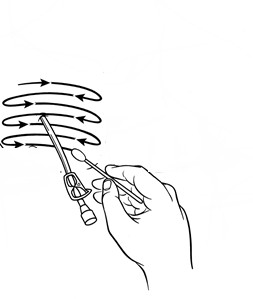 Use a back-and-forth motion for 30 seconds.Completely clean at least 2 inches around the PICC exit site.Allow the area to air-dry completely. Do not blot or wipe dry.Discard the swabstick.Clean the area again with the remaining swabsticks, discarding after each use and allowing the solution to dry.Apply the skin prep to the area around the catheter insertion site, starting 1 inch away from the catheter and working outward. Let dry until smooth and shiny. Always wait until the area is completely dry before proceeding to the next step.Apply the new dressing.Remove the protective backing from the dressing.Apply dressing over the exit site by placing the center of the transparent window over the catheter exit site.Slowly remove the frame on the dressing while smoothing down the dressing edges.Take one adhesive strip from the frame of the dressing and crisscross or “butterfly” it around the catheter and attach it over the dressing.Place the other adhesive strip over the butterfly to hold it in place.Securement device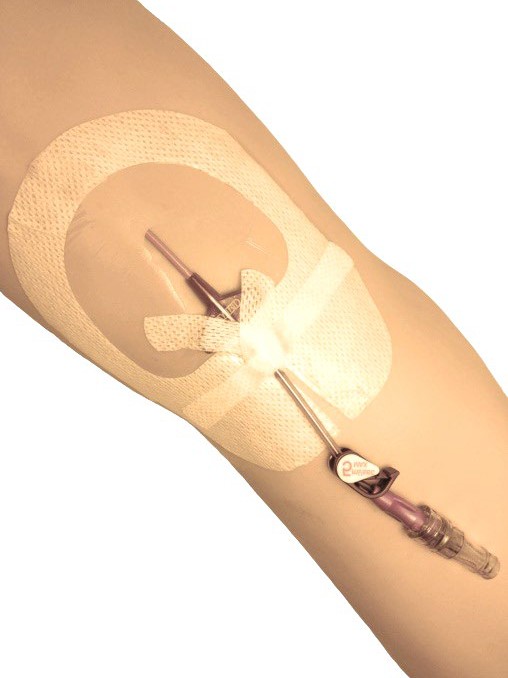 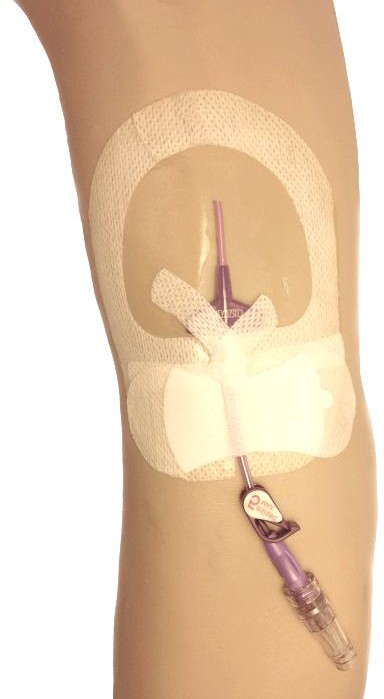 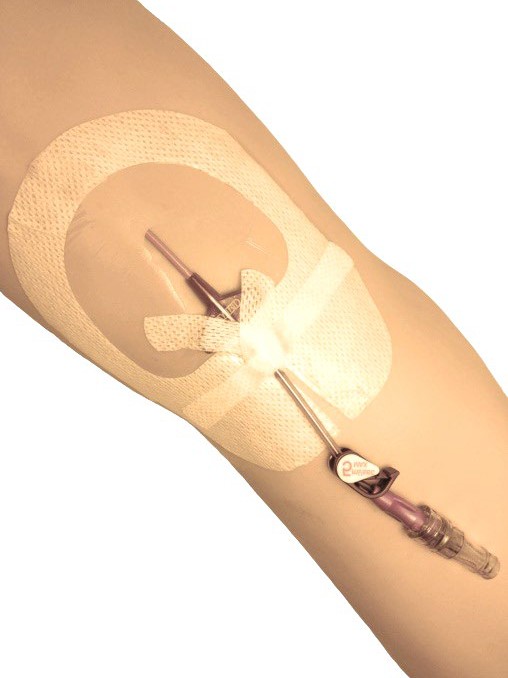 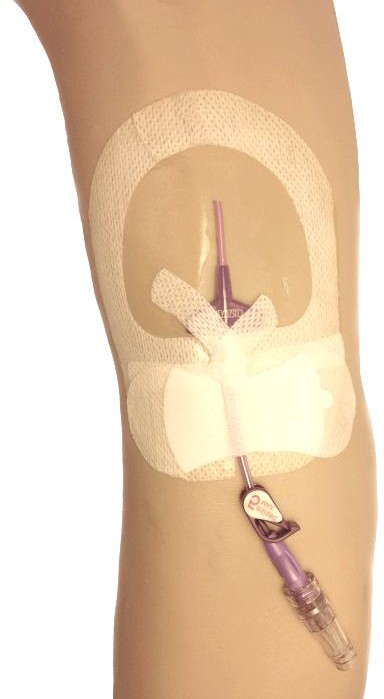 Apply the securement device (i.e., Grip-lok®).Peel the paper backing from the securement device and place under the catheter on the split area of the PICC dressing.Lift the top flap and remove the paper backing where it says “peel”.Place catheter tubing on top of the bottom strip of the securement device.Place top flap over the tubing so that the tubing is secured between bottom strip and top flap.Changing the PICC CapKey PointChange each cap every 7 days.Follow these steps for changing the cap:Place a trash can next to your work area and clean your work surface.Wash hands with soap for 15 seconds or use an instant hand sanitizer.Gather your supplies and place on your work surface.Open the sterile catheter cap package carefully and leave the cap in the package without touching it.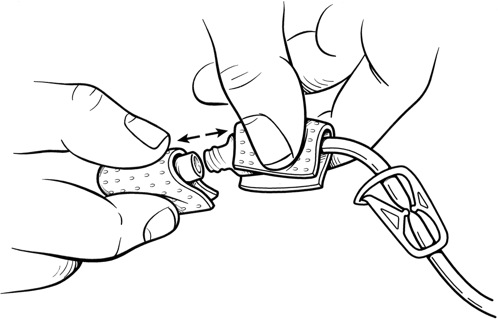 Check that the PICC is clamped.While holding the PICC lumen with an alcohol pad in one hand, vigorously clean the catheter/cap connection with a second alcohol pad for 15 seconds.Carefully remove the catheter cap and throw it away. If you cannot get the cap off, try using rubber gloves or tape to get a better grip.Do not use pliers. Once the cap is off, be very careful not to touch the open end of the catheter or place the lumen down.While holding the lumen in one hand, remove the new cap from the package with your other hand. Unscrew the protective covering from the new PICC cap making sure that you do not touch the open end of the new cap.Screw on the new cap.Repeat steps to change each cap if your PICC has more than one lumen.How will I protect the PICC?You may participate in most normal activities including work, school and exercise. The following precautions will help prevent damage and infection:Avoid swimming, use of hot tubs or any activities that may get any part of your PICC wet.Keep the dressing and catheter clean and dry when you shower or bathe.Cover the dressing and catheter with plastic and tape the edges of the plastic onto your skin.If the dressing gets wet, change the dressing as soon as possible.Never let the catheter ends get wet.Avoid golfing, bowling, weightlifting, archery or activities requiring vigorous or repetitive motion of the arm.Avoid any contact sports where the catheter might be pulled or grabbed.Limit any activity such as pulling, pushing, or lifting.Use caution when walking with crutches.If you have any questions about activities while your PICC is in place, please contact your clinician.Resources and Phone NumbersContact:	Doctor/Clinician:	Clinic:	Home Infusion Provider:	Notes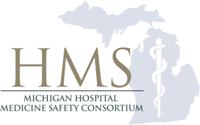 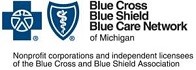              {Hospital Logo}Troubleshooting PICC ProblemsTroubleshooting PICC ProblemsTroubleshooting PICC ProblemsProblemPossible CauseWhat to DoInfectionInfectionInfectionFever and/or chills.Redness, swelling, tenderness, and/or drainage at the exit site.Infection in or around the PICC or in your bloodstream.Call your clinician immediately.If pus or drainage is present, note the color, odor, and amount. Give this information to yourclinician.PICC DamagePICC DamagePICC DamageBreakPunctureRepeated clamping, excessive pulling on the PICC, or contact with a sharp object.Rupture from attempt to flush a blocked PICC (higher risk when usingsmall syringes).Clamp your PICC above the damaged area. This will prevent bleeding and keep air from entering the PICC.Call your clinician immediately.Air Embolism — Air in the Blood StreamAir Embolism — Air in the Blood StreamAir Embolism — Air in the Blood StreamYou may have one or more of the following symptoms:Shortness of breathCoughingChest painA tear or hole in the catheter.The catheter was not clamped when the catheter cap was removed.The IV tubing became separated.The catheter cap fell off the catheter.If you notice any of these symptoms, you should notify your doctor immediately and do the following:Clamp catheter and breathe slowly.Lie on your left side with your feet and legs elevated with your chest and head slightly lower than your feet.Attach a syringe to the end of the catheter; unclamp the catheter and withdraw any air; continue to withdraw the air until you get blood in the syringe.Flush the catheter with heparin solution.Troubleshooting PICC ProblemsTroubleshooting PICC ProblemsTroubleshooting PICC ProblemsProblemPossible CauseWhat to DoBlocked PICCBlocked PICCBlocked PICCCannot flushCannot withdraw blood.Cannot infuse medication.PICC is clamped, kinked, curled, clotted, or positioned against the wall of your vein.Visually check the PICC for kinks and make sure that the PICC is unclamped.Move your arms, shoulders, and head to see if a change in position helps.If still unable to flushthe PICC, call your clinician.Movement of the PICCMovement of the PICCMovement of the PICCLength of exposed line is increased.New onset pain in the neck or shoulder.Catheter is flexible and in rare cases may move out of position.Call your clinician immediately.Troubleshooting PICC ProblemsTroubleshooting PICC ProblemsTroubleshooting PICC ProblemsProblemPossible CauseWhat to DoPICC Comes out of bodyPICC Comes out of bodyPICC Comes out of bodyPICC comes out of the body.Excessive pulling on PICC.Immediately apply pressure over the PICC site to stop any bleeding.Call your clinician immediately.ThrombosisThrombosisThrombosisArm with PICC line becomes swollen and cool to the touch.Swollen veins in neck or chest.Blood clotCall your clinician immediately.Skin IrritationSkin IrritationSkin IrritationRednessTendernessBlistering of the skin.Irritation from the dressing or tape.Call your cliniciano You may need to use another type of dressing and try to avoid placing the dressing over irritated skin.Fluid Leakage or Blood Back-upFluid Leakage or Blood Back-upFluid Leakage or Blood Back-upFluid leakage from:End of the PICCAlong the PICCBlood seen in PICC extension or cap.Connection between the catheter and cap is loose or disconnected.Catheter is damaged from a puncture or rupture.Check catheter and cap connection. Be sure they are tight.Flush PICC and observe exit site for signs of fluid leakage. If present, notify your clinician.Check for PICC damage. If found, clamp the PICC above the damaged area andcall your clinician immediately.